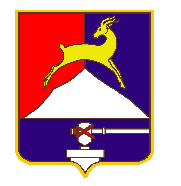      СОБРАНИЕ  ДЕПУТАТОВ        УСТЬ-КАТАВСКОГО ГОРОДСКОГО ОКРУГА       ЧЕЛЯБИНСКОЙ ОБЛАСТИПятое  заседание            РЕШЕНИЕ от  12.05.2016 г   №  60                                                            г. Усть-КатавО согласовании направления расходования средствВ соответствии с Федеральным законом Российской Федерации от 16.10.2003 № 131-ФЗ «Об общих принципах организации местного самоуправления в Российской Федерации», со статьей 6 решения Собрания депутатов Усть-Катавского городского округа от 25.12.2015г. №195 «О бюджете Усть-Катавского городского округа на 2016 год», Уставом Усть-Катавского городского округа, Собрание депутатов					РЕШАЕТ: Согласовать направление расходования средств за счет дополнительно полученной дотации из областного фонда поддержки усилий органов местного самоуправления по обеспечению сбалансированности местных бюджетов на основании распоряжения Правительства Челябинской области от 22.04.2016г. №187-рп в сумме 7.0 млн.рублей  на ремонт напольного покрытия и замену кресел в зрительном зале Дворца Культуры им.Т.Я.Белоконева.2.Опубликовать данное решение в газете «Усть-Катавская неделя».             3.Контроль за исполнением настоящего решения возложить на председателя комиссии по финансово-бюджетной и экономической политике С.Н.Федосову.Председатель Собрания депутатов Усть-Катавского городского округа                            А.И.ДружининГлава Усть-Катавского городского округа                  С.Д.Семков 